ANTIQUE AUCTIONFARM RELATED-SHOP TOOLS-PRIMITIVES-LAWN & GARDEN-POCKET WATCHES-GUNSSAT. JUNE 8						10:00 A.M.!Robert “Bob” Huenefeld Estate & Loretta Huenefeld owner3875 W. Scioto Mills Rd., Freeport, ILLocation: South of Cedarville, IL on Rt. 26 to Scioto Mills Rd., west 3 miles to Auction.FARM EQUIPMENT-TOOLS-LAWN & GARDEN: 1960 IHC TD 15-B Crawler w/ power shift, #175 loader, 4-1. Ware Backhoe. Runs well!; MF 65 Tractor w/ wf, 3 pt, loader & blade, LP gas; MF 50 Tractor w/ loader; WD AC Tractor; WD45 AC Tractor; JD A Chassis; MHF 3 b. 3 pt. Plow; 3 pt. Post Hole Auger; Buzz Saw; 1 R. Horse Cultivator; 3 pt. Bush Hog Mower; HIC 2 ½ hp Gas Eng. On Truck-runs well!; JD 90 Skid loader, runs well!; 50+ older Gas Engines; Crocks-Jugs; Platform Scale; Milk Cans; Assort. Mowers: Wheel Horse, Bolins, Simplicity; David White Transit; Puch Moped; A.O. Smith Welder-Generator #S120; JD 525 Mower; Power Hack Saw; Drill Press; Chain Hoi8sts; 100+ Magnetico, Generators, Starters; Hobart Generator; Army Generator; Soap Iron incl. I- Beam 3-4 tons; Ford Ind. Eng, diesel, 27153; Road Tubes; Assort. Push Mowers; Big Joe 1500# Elec. Lift; Corn Sheller; Acetylene Torch; 32” Metal Lathe; Wards 2 stage 200 gal. Air Compressor, 220 volt; Stihl 017 Chain Saw; Open & Box end Wrenches; 100+ Hand Tools; 55,000 BTU Heater; Wood Adv. Boxes; Milwaukee Chop Saw; 100# Anvil; Cash Iron Banks; Farm Toys; Card Hood Ornaments.20+ POCKET WATCHES:  8 Elgin, Standard, Caravelle, Walthano, Liberty, South Bend, Strafford, Ingersol, American Standard, Minnesota.GUNS (All state & Federal laws apply. Steve Gahm, FFL will handle all guns & paperwork.815-291-5479): Iver Johnson 20 ga; Hercules 16 ga; Stevens 16 ga; Central Arm 16 ga; HR 410 ga; Marlin 22 #80; Remington 870 Wing Master; HR 20 ga, #88; Kessler 20 ga; Savage 410-22; Marlin 30-30; Diamond 12 ga; Remington 72-30.6; Pellet Guns; Power Master Cross Bow.Auctioneer Note: 50+ year collection of Collectibles, Antiques, Guns, Tools, etc. Bob worked at Freeport landfill & brought home all kinds of collectibles. 8-10 wagons full. Preview day of sale only.Terms: Cash or check w/ picture ID.   Lunch Stand					   Check new website for pictures: Proauctionsllc.com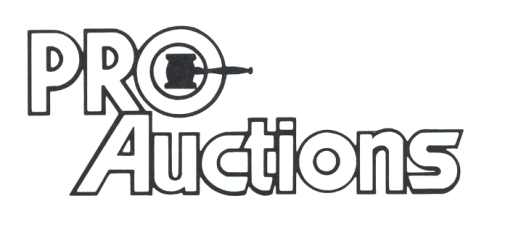 						RICK GARNHART, AUCTIONEERGerman Valley, IL   815-238-3044IL Lic: 440000901                       